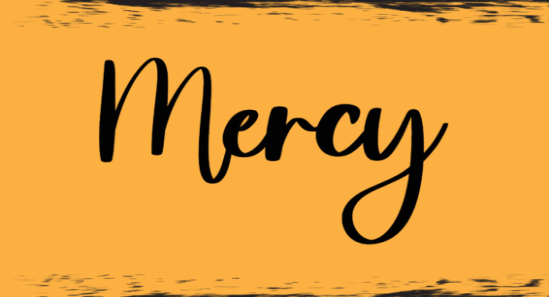 Titus 3:3-7A.	Receive MercyWe deserve Judgment; 2 Samuel 6:1-10It was not unfair that Uzzah Died but that everyone else LivedAll of us deserve the punishment of DeathBut God paid the penalty HimselfHe is Rich in Mercy; Psalm 145:8-10; Ephesians 2:4We now receive Mercy instead of JusticeGod made the decision to Not give us what we DeserveB.	Live MercyDon’t try to live the Christian life by your own Efforts; they will never be EnoughDon’t let your Past control your lifeHis mercies are new Every morning; Lamentations 3:22-23C.	Give MercyJesus has given us Mercy so that we might give it to OthersWe must give mercy Freely and not BegrudginglyTo the extent I Give mercy, I will Receive mercy; Matthew 5, 18You receive mercy After first giving it away to othersOur understanding of Mercy is often crippled by our concept of FairnessThought: “I just want to get what’s Coming to me!”Motive: “We all deserve Equal treatment”God is not Fair but He is JustGiving mercy is more important than any religious Rules and RegulationsHonolulu Assembly of God  Freely Give!  October 3, 2021